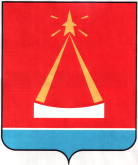 ГЛАВА ГОРОДСКОГО ОКРУГА ЛЫТКАРИНОМОСКОВСКОЙ ОБЛАСТИПОСТАНОВЛЕНИЕ01.04.2022 № 167-п  г.о. ЛыткариноОб утверждении регламента работ по перемещению транспортных средств в целях обеспечения проведения уборочных и иных видов работна территории городского округа Лыткарино Московской области        В соответствии с Федеральным законом от 06.10.2003 № 131-ФЗ «Об общих принципах организации местного самоуправления в Российской Федерации», Законом Московской области № 191/2014-ОЗ «О регулировании дополнительных вопросов в сфере благоустройства в Московской области», Правилами благоустройства территории городского округа Лыткарино Московской области, утвержденными решением Совета депутатов городского округа Лыткарино Московской области от 06.02.2020 №500/59, с учетом письма Главного управления содержания территорий Московской области от 16.03.2022 № 06ИСХ-5143/06-01.01:Утвердить прилагаемый Регламент работ по перемещению транспортных средств в целях обеспечения проведения уборочных и иных видов работ на территории городского округа Лыткарино Московской области (далее - регламент).Общему отделу Администрации городского округа Лыткарино опубликовать настоящее постановление в официальном печатном издании и разместить на официальном сайте городского округа Лыткарино в сети «Интернет». Настоящее постановление вступает в силу со дня его официального опубликования, но не ранее вступления в силу Закона Московской области от 14.03.2022 N 19/2022-ОЗ "О внесении изменений в Закон Московской области "О регулировании дополнительных вопросов в сфере благоустройства в Московской области". Контроль за исполнением настоящего распоряжения возложить на заместителя главы Администрации городского округа Лыткарино Московской области М.В. Новикова.И.о. главы городского округа Лыткарино 					   В.В. ШаровПриложение 1к постановлению главы городского округа Лыткарино Московской областиот 01.04.2022 № 167-п  Регламент работ по перемещению транспортных средств в целях обеспечения проведения уборочных и иных видов работ на территории городского округа Лыткарино Московской областиТермины и определения1.1.  Заказчик - организация, ответственная за обеспечение мероприятий по проведению уборочных и иных видов работ на территории городского округа Лыткарино.1.2. Уполномоченная организация – лицо, уполномоченное осуществлять перемещение транспортных средств в целях проведения уборочных и иных видов работ на объекте уборки.1.3. Ответственное лицо Уполномоченной организации - структурное подразделение Уполномоченной организации, обеспечивающее прием, обработку заявок на перемещение транспортных средств, а также сопровождающее (распределяющее) автомобили-эвакуаторы в процессе работы. Ответственное лицо обеспечивает ведение базы данных по перемещенным транспортным средствам.1.4. База данных - электронный реестр фиксации перемещений транспортных средств с указанием адресов перемещений, марок и государственных регистрационных номеров, фотоматериалов перемещенных транспортных средств.1.5. Перемещение транспортных средств - изменение местонахождения транспортного средства путем его погрузки на автомобиль-эвакуатор, транспортировки и выгрузки в зоне доступности от перемещаемого места в целях устранения помех для проведения уборочных и иных видов работ на территории городского округа Лыткарино Московской области.1.6. Акт перемещения транспортного средства (акт) - документ, подтверждающий фактическое перемещение транспортного средства, с указанием адресов перемещения и описанием механических повреждений, имеющихся на транспортном средстве, до погрузки на платформу автомобиля-эвакуатора и после. К акту прикладывается фотоматериалы транспортного средства. Регламентные требования к перемещению транспортныхсредств для целей обеспечения проведения уборочных работ2.1. Общие положения:2.1.1. Настоящий Регламент определяет единые требования и порядок организации работ по перемещению транспортных средств в целях обеспечения проведения уборочных и иных видов работ на территории городского округа Лыткарино Московской области.2.1.2. Порядок проведения уборочных и иных видов работ на территории городского округа Лыткарино Московской области осуществляется в соответствии с Законом Московской области   N 191/2014-ОЗ «О регулировании дополнительных вопросов в сфере благоустройства в Московской области», а также иными нормативными актами, регулирующими вопросы проведения работ по содержанию территории.2.1.3. Основная цель перемещения транспортного средства - устранение помех для проведения уборочных и иных видов работ на территории городского округа Лыткарино Московской области.2.1.4. Перемещение транспортных средств осуществляется Уполномоченной организацией.2.1.5. Комплекс мероприятий по перемещению транспортных средств включает следующие виды работ:- организационные работы;- подготовку транспортных средств к перемещению;- перемещение транспортного средства.2.2. Организационные работы включают:- выявление транспортных средств, мешающих проведению уборочных и иных видов работ на территории городского округа Лыткарино Московской области;- прием заявок (приложение 2 к настоящему Регламенту) на перемещение транспортных средств, мешающих проведению уборочных и иных видов работ на территории городского округа Лыткарино Московской области;- подтверждение заявок от Заказчика с одновременным подтверждением обеспечения или отказа в выполнении заявки;- обработку заявок;- оформление сопутствующей документации, необходимой для выезда автомобиля-эвакуатора;- выпуск автомобиля-эвакуатора к месту перемещения транспортного средства.2.3. Подготовка транспортных средств к перемещению включает:- информирование Заказчиком населения о проведении уборочных и иных видов работ и о возможном перемещения транспортных средств, мешающих проведению указанных работ, осуществляется за сутки до их проведения путем размещения информационных материалов на информационных стендах дворовых территорий с указанием даты и времени проведения уборочных и иных видов работ и телефонного номера Уполномоченной организации;- прибытие автомобиля-эвакуатора на место перемещения транспортного средства;- выявление предполагаемого к перемещению транспортного средства;- определение места перемещения транспортного средства с соблюдением требований ПДД и законодательства в области благоустройства;- составление акта перемещения транспортного средства с подписанием его Заказчиком и Уполномоченной организацией (с фотографированием перемещаемого транспортного средства);- информирование Уполномоченной организации о месте перемещения транспортного средства, а также адреса, с которого перемещается транспортное средство;- внесение информации в Базу данных Уполномоченной организации;- информирование Заказчиком населения о перемещениях транспортных средств, мешающих проведению уборочных и иных работ на территории городского округа Лыткарино Московской области;- организация работы на месте перемещений транспортных средств.2.4. Перемещение транспортных средств включает:- погрузку перемещаемого транспортного средства на платформу автомобиля-эвакуатора;- транспортировку перемещаемого транспортного средства;- разгрузку перемещенного транспортного средства;- информирование Уполномоченной организацией о месте, куда было перемещено транспортное средство;- внесение информации о месте (адресе) перемещения транспортного средства в Базу данных Уполномоченной организации.2.5. Выполнение работ по перемещению транспортных средств осуществляется ежедневно, круглосуточно.3. Порядок действий Заказчика3.1. Заказчик определяет места и время проведения уборочных и иных видов работ на соответствующей территории городского округа Лыткарино.3.2. При обнаружении в местах предполагаемых работ транспортных средств, мешающих проведению указанных работ, Заказчик формирует Заявку на выделение автомобилей-эвакуаторов для перемещения транспортных средств (согласно приложению 2).3.3. Заявку Заказчик передает ответственному лицу Уполномоченной организации по факсу, электронной почте или иным способом с обязательным подтверждением ее получения. В заявке указывается точный адрес и время прибытия автомобилей-эвакуаторов, и ориентировочное количество транспортных средств, которые необходимо переместить, а также место перемещения. Получает подтверждение принятия заявки по телефону с фиксацией ФИО ответственного лица Уполномоченной организации.3.4. В указанное в заявке время Заказчик встречает автомобили-эвакуаторы. Передает представителю Уполномоченной организации одну подписанную копию заявки и получает от него подпись на второй копии, которая свидетельствует о приеме заявки.3.5. На месте перемещения транспортных средств Заказчик:- определяет транспортные средства, подлежащие перемещению, а также места, куда будут перемещены автомобили;- при отсутствии претензий к акту о перемещении транспортного средства подписывает его;- после перемещений транспортных средств, мешающих проведению уборочных и иных видов работ, в кратчайшее время сообщает об этом Уполномоченной организации.3.6. Выбор места для перемещения транспортного средства определяется Заказчиком с учетом возможности доступности нахождения владельцем своего транспортного средства.3.7. Требования, соблюдение которых необходимо при осуществлении перемещения транспортных средств:- невозможность выполнения уборочных и иных видов работ ввиду наличия транспортных средств, мешающих проведению указанных работ;- автомобили-эвакуаторы должны быть исправны;- обученный и квалифицированный персонал Уполномоченной организации;- ответственность Уполномоченной организации за причиненные в результате перемещения транспортных средств убытки должна быть застрахована.4. Порядок действий Уполномоченной организации4.1. Уполномоченная организация обеспечивает:- прием заявок от Заказчика о выделении автомобилей-эвакуаторов для перемещения транспортных средств, мешающих проведению уборочных работ;- прием подтверждений заявок от Заказчика с одновременным подтверждением обеспечения или отказа в выполнении заявки;- прибытие на место в указанное в заявке время представителей Уполномоченной организации, а также автомобилей-эвакуаторов, готовых к осуществлению перемещения транспортных средств;- перемещение транспортных средств в места, определенные представителем Заказчика;- возможность информирования владельцев о перемещенных транспортных средствах (телефон: Единая дежурная диспетчерская служба - 8 (495) 555-24-24, Отдел ГО ЧС и территориальной безопасности - 8 (495) 967-78-33);- ведение базы данных о перемещенных транспортных средствах с фотоматериалами.4.2. Порядок действий представителя Уполномоченной организации.4.2.1. Представитель Уполномоченной организации прибывает на место в указанное в заявке время.4.2.2. На указанном месте получает от представителя Заказчика подписанную копию заявки и расписывается на второй копии, которая остается у представителя Заказчика.4.2.3. Осуществляет все необходимые мероприятия по приему и перемещению транспортных средств, а именно:- описывает перемещаемое транспортное средство с составлением акта о перемещении транспортного средства, в котором указываются механические повреждения, имеющиеся на автомобиле, производит фотографирование перемещаемого транспортного средства;- сообщает ответственному лицу Уполномоченной организации адрес, с которого будет осуществляться перемещение транспортного средства, а также его марку и государственный регистрационный знак;- после транспортировки перемещаемого транспортного средства на место, определенное представителем Заказчика, сообщает ответственному лицу Уполномоченной организации его адрес.4.2.4. В случае если по каким-либо причинам работы по перемещению транспортных средств прекращаются, сообщает об этом представителю Заказчика и делает запись о причинах прекращения работ в копии заявки представителя Заказчика.4.2.5. По окончании выполнения перемещения транспортных средств на объекте, указанном в заявке, сообщает об этом представителю Заказчика, а также ответственному лицу Уполномоченной организации для получения информации о дальнейших мероприятиях.5. Погрузочно-разгрузочные работы при перемещениитранспортных средств5.1. Работы с применением грузоподъемных кранов-манипуляторов должны производиться в соответствии с требованиями, регулирующими указанные работы, с должностными и производственными инструкциями операторов (машинистов) и специалистов, ответственных за безопасное производство работ с применением подъемных сооружений, а также с учетом указаний в паспортах грузоподъемных кранов-манипуляторов и руководствах по их эксплуатации.5.2. При производстве работ с применением грузоподъемных кранов-манипуляторов не допускается:- нахождение людей возле работающего крана-манипулятора во избежание зажатия их между поворотной и неповоротной частями крана-манипулятора;- перемещение груза при нахождении рядом с ним или под ним людей. Оператор (машинист) может находиться возле груза, если груз находится на высоте не более 1000 мм от уровня его установки;- перемещение груза, находящегося в неустойчивом положении;- перемещение людей или груза с находящимися на нем людьми;- выравнивание перемещаемого груза руками, а также поправка стропов на весу;- пользование концевыми выключателями в качестве рабочих органов для автоматической остановки механизмов;- работа при отключенных или неисправных приборах безопасности и тормозах;- перемещение грузов над перекрытиями, под которыми размещены помещения, где могут находиться люди;- нахождение людей между поднимаемым (опускаемым) грузом и стеной или колонной здания, штабелем, транспортным средством, оборудованием и т.п.6. Ответственность6.1. Уполномоченная организация несет ответственность за убытки, причиненные транспортному средству с момента подписания представителем Уполномоченной организации акта о перемещении транспортного средства до момента выгрузки перемещенного транспортного средства в установленное Заказчиком место.Приложение 2К Регламенту работ по перемещению транспортных средств в целях обеспечения проведения уборочных и иных видов работ на территории городского округа Лыткарино Московской областиЗАЯВКА от "___" ________ 2022 годав Уполномоченную организацию на перемещение транспортныхсредств, препятствующих проведению уборочных и иных работна территории городского округа Лыткарино Московской областиот ___________________________________Заказчик: _________________________________________      Тел.: ___________          (Лицо, ответственное за проведение работ)Заявку передал: ___________________________________       Тел.: ___________                (Заказчик, представитель заказчика)Заявку принял: _______________________________________ Тел.: ___________               (Представитель Уполномоченной организации)Адрес, на котором планируются работыМесто сбора уполномоченных представителейВремя прибытия специализированной техники к месту проведения работВремя прибытия специализированной техники к месту проведения работКоличество требуемой специализированной техники (ед.)Ориентировочное количество перемещаемого транспорта (ед.)Адрес, на котором планируются работыМесто сбора уполномоченных представителейДатаВремяКоличество требуемой специализированной техники (ед.)Ориентировочное количество перемещаемого транспорта (ед.)